Curriculum Committee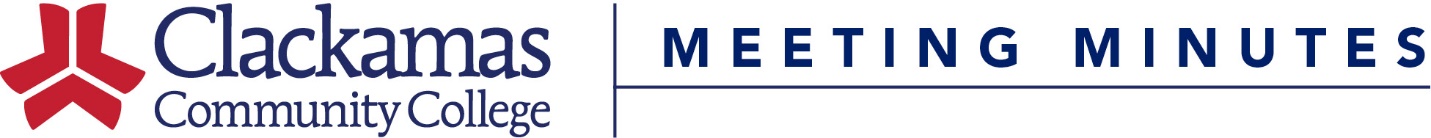 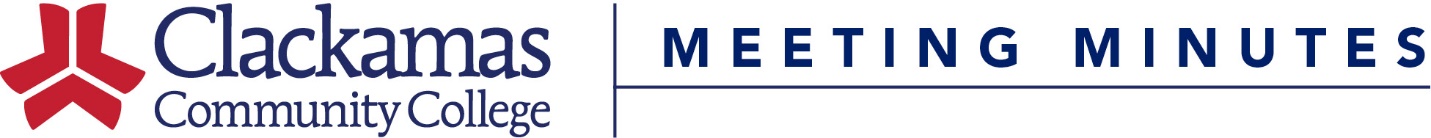 May 20, 2016Meeting AgendaPresent:  ASG (Chris Sanchez), Dustin Bare, Nora Brodnicki, George Burgess, Rick Carino, Elizabeth Carney, Amanda Coffey, Jeff Ennenga, Megan Feagles (Recorder), Eden Francis, Sharron Furno, Sue Goff, Dawn Hendricks, Shalee Hodgson, Kerrie Hughes (Alternate Chair), Jason Kovac, Kara Leonard, Alice Lewis, Mike Mattson, Patricia McFarland, Tracy Nelson, Scot Pruyn (Chair), Lisa Reynolds, Cynthia Risan, Terrie Sanne, Charles Siegfried, Tara Sprehe, Sarah Steidl, Dru Urbassik, Andrea Vergun, Helen Wand, Jim Wentworth-PlatoGuests:  Cole Chatterton, Bev Forney, John Phelps, MaryJean Williams Absent:   David Plotkin, Casey SimsWelcome & IntroductionsApproval of MinutesApproval of the October 1, 2021 minutesMotion to approve, approvedConsent AgendaCourse Number ChangesCourse Title ChangeReviewed Outlines for ApprovalMotion to approve, approvedCourse and Program ApprovalsCourse InactivationsMegan Feagles presented for Shelly TracyUG-113, 123, 221The rest of the UG courses are planned for inactivation in 2022 so the department is asking to inactivate these as well. The program they were part of was suspended years ago.Motion to approve, approvedNew CoursesBA-230Bev Forney presentedFrom course outline: this key marketing course is the first of its kind at CCC and in line with this same course offering at community colleges within the state and is in fact the focus of state university degrees in Business Marketing.Motion to approve, approvedCJA-216Sharron Furno presentedFrom course outline: Given the current climate in law enforcement, this course is necessary to address personal biases and how they impact duties as a police officer.Going to eventually replace Drugs, Crime, and the Law and be added to programs.Elizabeth Carney recommended against using the term “demonstrate understanding” in the Student Learning Outcomes. “define” might be a better, more assessable option.Elizabeth will work with Sharron to adjust the SLOs.Motion to approve, approvedProgram Learning OutcomesWelding Technology AASJohn Phelps presentedResult of working with Elizabeth and Assessment Team over the past few years.Program AmendmentsAAS Early Childhood Education & Family StudiesDawn Hendricks presentedRemoving ECE-144 and ED-235 from the electives since they are scheduled for inactivation in 2022.Motion to approve, approvedAAS DMCNora Brodnicki presentedAdding EFA courses to the list of acceptable elective courses.Motion to approve, approvedOld BusinessReview Teams/Sub-Committees Process SharingAFACTracy Nelson presentedTeam looks over outlines individually and sends feedback to Tracy. Tracy reaches out to course submitter with any feedback.Arts/SciencesLisa Reynolds presentedNot yet met as a group, but individuals are working on reviewing outlines.Lisa assigns a lead reviewer for each outline. The lead reviewer reaches out as needed if they have questions or need feedback.TAPSShalee Hodgson presentedMeet as a team every 2 weeks and go through the outlines together. Shalee usually follows up with the course submitter if necessary.Check-In Gen Ed Sub-CommitteeLisa Reynolds presentedElizabeth, Scot, Nora, Trish, Sharron Working on adapting the Cultural Literacy framework for the other Gen Ed areas.Going to Assessment Committee meetings to gather info from those team leads.Working on training and communication for facultyCheck-In Course Review Guidebook Sub-CommitteeElizabeth Carney presentedJust starting this work. Figuring out who to involveVote on Revised CharterScot Pruyn presentedChanged “part-time” to “associate”. Updated membership info.Motion to approve, approvedNew BusinessClosing Comments-Meeting Adjourned-Next Meeting: November 5, 2021 (8-9:30am)